AhmedAhmed.360696@2freemail.com SUMMARY & OBJECTIVEUnique dedicated hard worker, top performance achiever, premium quality provider and ambitious person, aiming to be associated with a progressive organization that provides me scope to apply my gained experience and professional skills to contribute success.SKILLS WORK HISTORYACCOMPLISHMENTSSiruisXM	: Top performer in quality and customer satisfaction for 3 quarters, full adherence and attendance over 100%, in charge for new batches calibration and briefing. Videotron: Top in customer satisfaction and first call resolution, first bilingual representative (FR & EN), Best technical solutions sales, perfect adherence and quality star.VIS	: Top achiever in AHT and ACW.Aramex	: Surprisingly premium customer service and hospitality reward in 2014 last quarter.EDUCATION& CERTIFICATES2012		B.A Language art and interpreting (FR, EN & AR) GPA: GOODNew Cairo Language institute, Cairo – Egypt2013		DELF B1French center of culture and cooperation, Cairo – Egypt 2007		ICDL Heliopolis technology institute, Cairo – Egypt2015		Health and Safety Frist AID, CPR, AED & firefighting certificates from National Safety Council, Dubai – UAE2015		Driving licenseDubai – UAEFunctional SkillsSelf-management SkillsFluent Trilingual (English, Arabic & French)Cross-Culture communicationTeam WorkSelling & promoting skillsPresentation SkillsConflict resolutionInfluencing, persuasion & negotiation skillsMulti-tasker Energetic &Positive attitude “Can Do attitude”Tolerance for stressful situationsAdaptabilityOther SkillsPortrait and Landscape PhotographyIT languages: HTML & CSSHealth and Safety regulations  11/2015To PresentCustomer Service Representative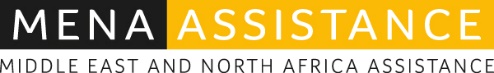 MENAA, Dubai – UAE Providing Road side assistance for multiple vehicle brands and luxury lands, within the region of north Africa to Arabian Gulf.05/201410/2015Customer Service Management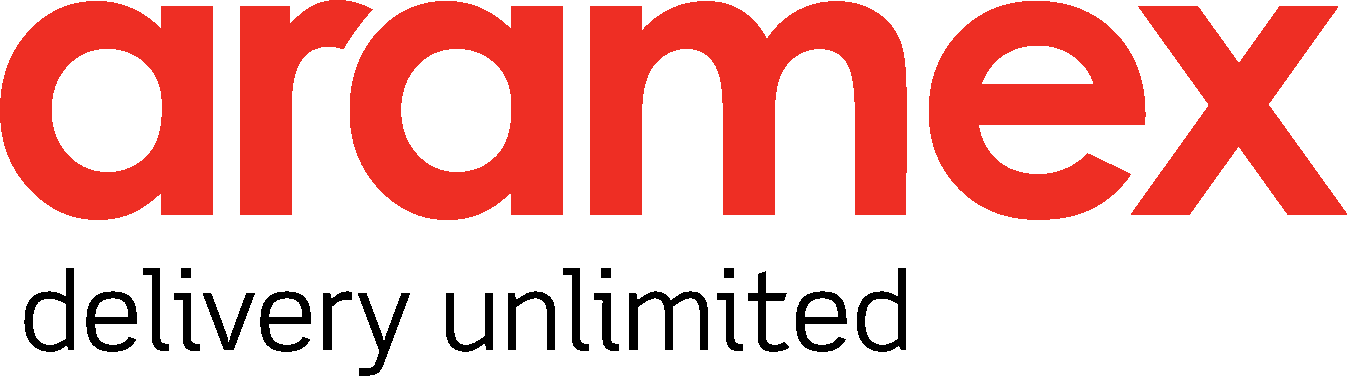 ARAMEX, Dubai – UAECustomer service representative, providing logistic solutions and cargo services, suited in company uniform and located in branches and service points, responsible of cash transactions and payments, and following up with clients and customers.09/2013 to 02/2014Customer Support &Technical Adviser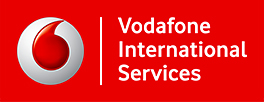 Vodafone International Services, Cairo – EgyptCustomer service representative, providing full support over the phone for Vodafone UK customers, located in VIS call center in Cairo, responsible to answer customer’s inquiries and follow up via e-mail. 03/2012 to 07/2013Technical Advisor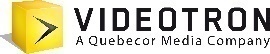 VIDEOTRON Quebec, Cairo – EgyptCustomer service representative, providing bilingual technical support over the phone for Videotron Quebec customer, located in XCEED call center in Cairo, responsible to answer customer’s inquiries and provide technical solutions, monitor and alert any regional issues. 04/2011 to 03/2012Listener Care Adviser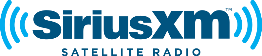 SIRIUSXM USA, Cairo – EgyptCustomer service representative, providing billing and account management services, located in Stream Global Services call center in Cairo, responsible to answer customer’s inquiries, manage their accounts and assist for any payment due. 